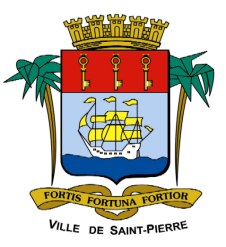 AVIS DE PUBLICITÉ PRÉALABLE À LA DÉLIVRANCE D’UN TITRE D’OCCUPATION DU DOMAINE PUBLIC DE LA VILLE DE SAINT PIERRE Le Maire informe que conformément à l’article L.2122-1-4 du Code Général de la Propriété des Personnes Publiques et de l’Ordonnance 2017-562 du 19 avril 2017,  il est procédé à un avis de publicité pour l’exploitation des emplacements nus situés : à l’angle des rues Robinet de la Serve et Auguste Babet Casernes sur la parcelle cadastrée « DY 120 ».avenue Docteur Jean Marie Dambreville Terre Sainte sur la parcelle cadastrée « EN 807 »Aussi, les personnes intéressées par ces emplacements devront fournir les pièces listées ci-dessous :  Une demande signée, adressée à Monsieur le MaireUn extrait d’inscription au registre du commerce SIRET et / ou K-BIS -3 mois.Une attestation d’assurance multirisque professionnelle de la structure. Une pièce d’identité (CNI et/ou PASSEPORT) en cours de validitéUn relevé d’identité bancaire (RIB)		Un justificatif d’adresse (facture eau – EDF – téléphone) – de 3 moisLe descriptif du projet économique et de la structure qui sera installée sur site.Candidature : cet avis de publicité est à télécharger sur le site de la ville https://www.saintpierre.re et /ou à retirer au service Occupation du Domaine Public et de la Règlementation situé au n°69 rue des Bons Enfants 97410 Saint Pierre.La validation du projet de la structure sera soumise aux respects du Code de l’urbanisme.Date de retrait de l’avis : mercredi 02 août 2023Date limite de dépôt du dossier : mercredi 30 août 2023 à 16 heures.Les candidatures sous pli cacheté  et portant la mention « Avis de publicité » devront être remis contre récépissé et / ou envoyés par la Poste par pli recommandé avec avis de réception à l’adresse suivante : Mairie de Saint-Pierre  BP 342 - 97448 Saint Pierre Cedex.